Федеральное государственное бюджетное профессиональное образовательное учреждение «Щекинское специальное учебно-воспитательное учреждение закрытого типа»РАБОЧАЯ ПРОГРАММАучебного предмета «ФИЗИКА»7  классУровень образования: основное общее образование	Общее количество часов: 68Рабочая программа разработана  на основе  авторской программы    Е.М. Гутника, А.В. Перышкина «Физика» 7-9 классы.- Москва: Дрофа, 2009.р. п. Первомайский 2021Пояснительная запискаНастоящая рабочая учебная программа по  физике в 7 классе составлена на основе следующих нормативных документов:ФЗ от 29.12.2012 № 273-ФЗ (ред. от 07.05.2013 с изменениями, вступившими в силу с 19.05.2013) "Об образовании в РФ"Федеральный государственный образовательный стандарт основного общего образования  (приказ Министерства образования и науки РФ от 17 декабря 2010 г. № 1897)Основная образовательная программа основного общего образования ФГБПОУ «Щекинского СУВУ»Федеральный перечень учебников, рекомендованный к использованию при реализации имеющих государственную аккредитацию   образовательных программ  основного общего, среднего общего образования, утвержденный приказом Министерства образования и науки РФ на 2021-2022 учебный год.Авторской программы Е.М. Гутника, А.В. Перышкина «Физика» 7-9 классы.- Москва: Дрофа, 2009.Положение о рабочих программах ФГБПОУ «Щекинского СУВУ»       Общая характеристика учебного предметаФизика как наука о наиболее общих законах природы, выступая в качестве учебного предмета в школе, вносит существенный вклад в систему знаний об окружающем мире. Она раскрывает роль науки в экономическом и культурном развитии общества, способствует формированию современного научного мировоззрения. Для решения задач формирования основ научного мировоззрения, развития интеллектуальных способностей и познавательных интересов школьников в процессе изучения физики основное внимание следует уделять не передаче суммы готовых знаний, а знакомству с методами научного познания окружающего мира, постановке проблем, требующих от учащихся самостоятельной деятельности по их разрешению. Ознакомление школьников с методами научного познания предполагается проводить при изучении всех разделов курса физики, а не только при изучении специального раздела «Физика и физические методы изучения природы».Гуманитарное значение физики как составной части общего образования состоит в том, что она вооружает школьника научным методом познания, позволяющим получать объективные знания об окружающем мире.Знание физических законов необходимо для изучения химии, биологии, физической географии, технологии, ОБЖ.Курс физики в примерной программе основного общего образования структурируется на основе рассмотрения различных форм движения материи в порядке их усложнения: механические явления, тепловые явления, электромагнитные явления,  квантовые явления. Физика в основной школе изучается на уровне рассмотрения явлений природы, знакомства с основными законами физики и применением этих законов в технике и повседневной жизни.Цели изучения физикиИзучение физики в образовательных учреждениях основного общего образования направлено на достижение следующих целей:• освоение знанийо механических, тепловых, электромагнитных и квантовых явлениях; величинах, характеризующих эти явления; законах, которым они подчиняются; методах научного познания природы и формирование на этой основе представлений о физической картине мира;• овладение умениямипроводить наблюдения природных явлений, описывать и обобщать результаты наблюдений, использовать простые измерительные приборы для изучения физических явлений; представлять результаты наблюдений или измерений с помощью таблиц, графиков и выявлять на этой основе эмпирические зависимости; применять полученные знания для объяснения разнообразных природных явлений и процессов, принципов действия важнейших технических устройств, для решения физических задач;• развитиепознавательных интересов, интеллектуальных и творческих способностей, самостоятельности в приобретении новых знаний при решении физических задач и выполнении экспериментальных исследований с использованием  информационных технологий;• воспитаниеубежденности в возможности познания природы, в необходимости разумного использования достижений науки и технологий для дальнейшего развития человеческого общества; уважения к творцам науки и техники; отношения к физике как к элементу общечеловеческой культуры;• применение полученных знаний и уменийдля решения практических задач повседневной жизни, обеспечения безопасности своей жизни, рационального природопользования и охраны окружающей среды.Место предмета в учебном планеУчебным планом на изучение курса физики отводится 68 часов, из расчёта 2 часа в неделюВ результате изучения физики 7 класса ученик должен знать/понимать:смысл понятий: физическое явление, физический закон, вещество, взаимодействие, атом, атомное ядро;смысл физических величин: путь, скорость, масса, плотность, сила, давление, импульс, работа, мощность, кинетическая энергия, потенциальная энергия, коэффициент полезного действия;смысл физических законов: Паскаля, Архимеда, Ньютона, всемирного тяготения, сохранения импульса и механической энергии.уметь:описывать и объяснять физические явления: равномерное прямолинейное движение, передачу давления жидкостями и газами, плавание тел, диффузию;использовать физические приборы и измерительные инструменты для измерения физических величин: расстояния, промежутка времени, массы, силы, давления, температуры;представлять результаты измерений с помощью таблиц, графиков и выявлять на этой основе эмпирические зависимости: пути от времени, силы упругости от удлинения пружины, силы трения от силы нормального давления;выражать результаты измерений и расчетов в единицах Международной системы;приводить примеры практического использования физических знаний о механических явлениях;решать задачи на применение изученных физических законов;осуществлять самостоятельный поиск информации естественнонаучного содержания с использованием различных источников (учебных текстов, справочных и научно-популярных изданий, компьютерных баз данных, ресурсов Интернета), ее обработку и представление в разных формах (словесно, с помощью графиков, математических символов, рисунков и структурных схем);использовать приобретенные знания и умения в практической деятельности и повседневной жизни:для обеспечения безопасности в процессе использования транспортных средств;контроля за исправностью водопровода, сантехники и газовых приборов в квартире;рационального применения простых механизмов.                                          Структура изучаемого предмета2 часа в неделю, всего - 68 ч.Содержание изучаемого курсаI. Физика и физические методы изучения природы. (3 ч.)Предмет и методы физики. Экспериментальный метод изучения природы. Измерение физических величин.Погрешность измерения. Обобщение результатов эксперимента. Наблюдение простейших явлений и процессов природы с помощью органов чувств (зрения, слуха, осязания). Использование простейших измерительных приборов. Схематическое изображение опытов. Методы получения знаний в  физике. Физика и техника.Фронтальная лабораторная работа.1.Определение цены деления шкалы измерительного прибора.Требования к уровню подготовки учащихся.Знать смысл понятия «вещество». Уметь использовать физические приборы и измерительные инструменты для измерения физических величин. Выражать результаты в СИ.II. Первоначальныесведенияо строении вещества. (7 ч.)Гипотеза о дискретном строении вещества. Молекулы. Непрерывность и хаотичность движения частиц вещества.Диффузия. Броуновское движение. Модели газа, жидкости и твердого тела.Взаимодействие частиц вещества. Взаимное притяжение и отталкивание молекул.Три состояния вещества.Фронтальная лабораторная работа.2.Измерение размеров малых тел.Требования к уровню подготовки учащихся.Знать смысл понятий: вещество, взаимодействие, атом (молекула). Уметь описывать и объяснять физическое явление: диффузия.III. Взаимодействие тел. (20 час.)Механическое движение. Равномерное и не равномерное движение. Скорость. Расчет пути и времени движения. Траектория. Прямолинейное движение.Взаимодействие тел. Инерция. Масса. Плотность.Измерение массы тела на весах. Расчет массы и объема по его плотности.Сила. Силы в природе: тяготения, тяжести, трения, упругости. Закон Гука. Вес тела. Связь между силой тяжести и массой тела.  Динамометр. Сложение двух сил, направленных по одной прямой.Трение.Упругая деформация. Фронтальная лабораторная работа.3.Измерение массы тела на рычажных весах.4.Измерение объема твёрдого тела.5.Определение плотности твердого вещества.6.Динамометр. Градуирование пружины и измерение сил динамометром.Требования к уровню подготовки учащихся.Знать:явление инерции, физический закон, взаимодействие;смысл понятий: путь, скорость, масса,  плотность.Уметь:описывать и объяснять равномерное прямолинейное движение;использовать физические приборы для измерения пути, времени, массы, силы;выявлять зависимость: пути от расстояния, скорости от времени, силы от скорости;выражать величины в СИ.Знать, что мерой взаимодействия тел является сила. Уметь приводить примеры.Знать:определение массы;единицы массы.Уметь воспроизвести или написать формулу.Знать определение плотности вещества, формулу. Уметь работать с физическими величинами, входящими в данную формулу.Уметь работать с приборами при нахождении массы тела, с мензуркой и весами.Уметь  работать с физическими величинами, входящими в формулу нахождения массы вещества.Уметь воспроизводить и находить физические величины: масса, плотность, объём вещества.Знать определение силы, единицы её измерения и обозначения. Знать определение силы тяжести.Уметь схематически изобразить точку её приложения к телу.Знать определение силы упругости. Уметь схематически изобразить точку её приложения к телу.Отработка формулы зависимости между силой и массой тела.Уметь работать с физическими приборами. Градуирование шкалы прибора.Умение составлять схемы векторов сил, действующих не тело.Знать определение силы трения. Уметь привести примеры.IV.Давление твердых тел, жидкостей и газов. (21 час)Давление. Опыт Торричелли.Барометр-анероид.Атмосферное давление на различных высотах. Закон Паскаля. Способы увеличения и уменьшения давления.Давление газа. Вес воздуха. Воздушная оболочка.Измерение атмосферного давления.Манометры.Поршневой жидкостный насос. Передача давления твердыми телами, жидкостями, газами.Действие жидкости и газа на погруженное в них тело.Расчет давления жидкости на дно и стенки сосуда.Сообщающие сосуды. Архимедова сила.Гидравлический пресс.Плавание тел. Плавание судов. Воздухоплавание.Фронтальная лабораторная работа.7.Измерение выталкивающей силы, действующей на погруженное в жидкость тело.8. Выяснение условий плавания тела в жидкостиТребования к уровню подготовки учащихся.Знать определение физических величин: давление, плотность вещества, объем, масса.Знать смысл физических законов: закон Паскаля.Уметь:объяснять передачу давления в жидкостях и газах;использовать физические приборы для измерения давления;выражать величины в СИ.Знать смысл физических законов: закон Архимеда.Уметь решать задачи на закон Архимеда.Уметь воспроизводить и находить физические величины по формуле закона Архимеда.V. Работа и мощность. Энергия. (15 ч.)Работа. Мощность. Энергия.  Кинетическая энергия. Потенциальная энергия. Закон сохранения механической энергии. Простые механизмы. КПД механизмов.Рычаг. Равновесие сил на рычаге. Момент силы. Рычаги в технике, быту и природе.Применение закона равновесия рычага к блоку. Равенство работ при использовании простых механизмов. «Золотое правило» механики.Фронтальная лабораторная работа.9.Выяснение условия равновесия рычага.10.Определение КПД при подъеме тележки по наклонной плоскости.Требования к уровню подготовки учащихся.Знать определение работы, обозначение физической величины и единицы измерения.Знать определение мощности, обозначение физической величины и единицы измерения.Уметь воспроизводить формулы, находить физические величины: работа, мощность.Знать устройство рычага. Уметь изобразить на рисунке расположение сил и найти момент силы.Уметь:проводить эксперимент и измерять длину плеч рычага и массу грузов;работать с физическими приборами.Знать устройство блока и золотое правило механики, объяснять на примерах.Знать определения физических величин: работа, мощность, КПД, энергия.Знать определения физических величин: КПД механизмов.Уметь определять силу, высоту, работу (полезную и затраченную).Знать:определение физических величин: энергия, виды энергии;единицы измерения энергии;закон сохранения энергии.Знать смысл закона сохранения энергии, приводить примеры механической энергии и её превращения.Уметь решать задачи.VI. Повторение. (2 ч.)Требования к уровню подготовки учащихся.Знать определения, обозначения, нахождение изученных величин. Знать базовые понятия.ПРИЛОЖЕНИЕКонтрольная работа №1Контрольная работа №1 по теме «Первоначальные сведения о строении вещества»Вариант №11. Почему дым от костра по мере его подъема перестает быть видимым даже в безветренную погоду?2. Молекулы вещества  притягиваются друг к другу. Почему же между молекулами существуют промежутки?3. Изменится ли объем газа, если его перекачать из баллона 	вместимостью  в баллон вместимостью ?4. Весной, после того как сойдет снег, вспаханное  осенью поле боронят. Объясните с физической точки зрения такой способ обработки поля.5. Какую площадь поверхности займет, разлившаяся по ней, нефть объемом  при толщине слоя в 1/40000 мм?  Вариант №21. Для того чтобы свежие огурцы быстрее засолились, их заливают горячим рассолом. Почему засолка огурцов в горячем рассоле протекает быстрее?2. Морское животное кальмар при нападении на него выбрасывает темно-синюю защитную жидкость. Почему через некоторое время пространство, заполненное этой жидкостью даже в спокойной воде становится прозрачным?3. В бутылке находится вода объемом 0,5л. Ее переливают в колбу вместимостью . Изменится ли объем воды? Ответ обосновать.4. После посева поверхность поля прикатывают катками. Объясните с точки зрения физики данный способ обработки посевов.5. Капля масла объемом 3 мм3 растеклась по поверхности воды образовав пятно площадью 2000 см2. Чему равен диаметр молекулы масла?Контрольная работа №2  по теме «Взаимодействие тел»Вариант 1Куда и почему отклоняются пассажиры относительно автобуса, когда он резко трогается с места, поворачивает налево?Скорость зайца 54 км/ч. Какой путь он совершит за 3 минуты?Найти силу тяжести, действующую на тело массой . Изобразите эту силу на чертеже в выбранном масштабе.Найдите объем  золота. Плотность золота 19300 кг/м3Найти массу бруска из латуни размерами 10х8х5 см. Плотность латуни 8500 кг/м3Вариант 2Зачем при торможении автомобиля водитель включает задний красный свет?Скорость дельфина 72 км/ч. За какое время он совершит путь 2 км?Найти вес тела массой . Изобразите вес на чертеже в выбранном масштабе.4. Жидкость объемом 3 литра имеет массу . Найдите ее плотность.5. Найдите силу тяжести, действующую на брусок объемом 500 см3. Плотность бруска 4000 кг/м3Контрольная работа №3 по теме 
«Давление жидкостей, газов и твердых тел»II вариант1 . На рисунке 1 изображен один и тот же сосуд с поршнем. Цифрами 1, 2 и 3 обозначены круглые отверстия, затянутые одинаковыми резиновыми пленками. Когда поршень переместили из положенияАв положение В, пленки выгнулись наружу. На каком из рисунков выпуклость пленок изображена правильно?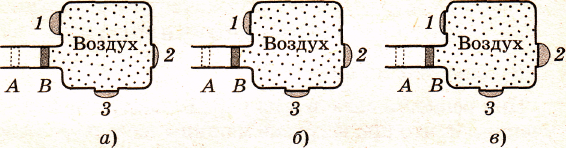 Рис. 1Кирпич размерами 25х10х5 см3 полностью погружен в воду. Вычислите архимедову силу, действующую на плиту. Плотность кирпича 1600 кг/м3, воды 1000 кг/м33.Какое давление производит мальчик массой  на пол, если площадь подошв его обуви ?4. Плоскодонная баржа получила пробоину в дне площадью 300 см2 С какой силой нужно давить на пластырь, которым закрывают отверстие, чтобы сдержать напор воды на глубине  ? (Плотность воды 1000 кг/м3)I   вариант1. Одинаковые ли давления
производят   на   стол   кирпичи
( см. рис.)?  Ответ объясните.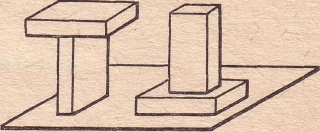 2. Дубовый брусок объемом 50 дм3, имеющий форму параллелепипеда, опустили в бензин. Определите выталкивающую силу, действующую на брусок. Плотность бензина 710 кг/м33. Найдите давление воды на глубине
. Плотность воды 1000 кг/м34. Масса лыжника .Какое давление оказывает он на снег, если длина каждой лыжи , ее ширина —10 см?Контрольная работа №4 по теме «Работа, мощность, энергия»Вариант 11. Найдите кинетическую энергию зайца массой , бегущего со скоростью 2. На правое плечо рычага действует сила 25 Н, а к левому подвешен груз массой . Найдите правое плечо рычага, если левое . Рычаг находится в равновесии.3. Какая работа совершается при подъеме гранитной глыбы объемом  на высоту ? Плотность гранита 2600 кг/м3Вариант 21. Найдите потенциальную энергию голубя массой  летящего на высоте  над землей со скоростью 2. На правое плечо рычага действует сила 20 Н, его длина. Какая сила действует на левое плечо длиной , если рычаг находится в равновесии?3. Определите среднюю мощность насоса, который подает воду объемом  на высоту  за 5 минут. Плотность воды 1000 кг/м3Итоговая контрольная работаВариант 1.Почему аромат цветов чувствуется на расстоянии? Найдите силу тяжести, действующую на сокола, массой . Изобразите силу тяжести на чертеже в выбранном масштабе.Скорость поезда . Какой путь пройдет поезд за 15 минут?
Постройте график движения.Найдите архимедову силу, действующую в воде на брусок размером 2х5х10 см, при его погружении наполовину в воду.Найдите работу насоса по подъему  воды с глубины . Плотность воды 1000 кг/м3Вариант 2.Чай остыл. Как изменились его масса, объем, плотность?Мопед «Рига – 16» весит 490 Н. Какова его масса?
Изобразите вес тела на чертеже в выбранном масштабе.С какой скоростью двигался автомобиль, если за 12 минут он совершил путь . Постройте график скорости.Токарный станок массой  опирается на фундамент четырьмя ножками. Определите давление станка на фундамент, если площадь каждой ножки 50 см2Определите среднюю мощность насоса, который подает воду объемом  на высоту  за 5 мин. Плотность воды 1000 кг/м3Оборудование и приборы.Номенклатура учебного оборудования по физике определяется стандартами физического образования, минимумом содержания учебного материала, базисной программой общего образования.Для постановки демонстраций достаточно одного экземпляра оборудования, для фронтальных лабораторных работ не менее одного комплекта оборудования на двоих учащихся.Календарно–тематический план. Физика. 7 классУчебно-методический комплектА.В. Перышкин. «Физика. 7 класс»: учебник для общеобразовательных учреждений. 10-е изд., доп.,  М.: Дрофа, 2006.Задачник «Сборник задач по физике для 7-9 классов»  Лукашик В.И., Иванова Е.В., 17-е изд., М.: «Просвещение», 2004.О.И. Громцева. «Контрольные и самостоятельные работы по физике». К учебнику А.В. Перышкина «Физика. 7 класс». 
7 класс. М.: «Экзамен», 2010.А.В. Чеботарева. «Тесты по физике». К учебнику А.В. Перышкина «Физика. 7 класс». 7 класс. М.: «Экзамен», 2008.http://www.fizika.ru		- электронные учебники по физике.http://class-fizika.narod.ru	- интересные материалы к урокам физики по темам; тесты по темам; наглядные м/м пособия к урокам.http://fizika-class.narod.ru	- видеоопыты на уроках.http://www.openclass.ru		-цифровые образовательные ресурсы.http://www.proshkolu.ru		-библиотека – всё по предмету «Физика».Федеральное государственное бюджетное профессиональное образовательное учреждение «Щекинское специальное учебно-воспитательное учреждение закрытого типа»РАБОЧАЯ ПРОГРАММАучебного предмета «ФИЗИКА»8  классУровень образования: основное общее образование	Общее количество часов: 68Рабочая программа разработана  на основе  авторской программы    Е.М. Гутника, А.В. Перышкина «Физика» 7-9 классы.- Москва: Дрофа, 2009.р. п. Первомайский 2021Пояснительная запискаНастоящая рабочая учебная программа по  физике в 8 классе составлена на основе следующих нормативных документов:ФЗ от 29.12.2012 № 273-ФЗ (ред. от 07.05.2013 с изменениями, вступившими в силу с 19.05.2013) "Об образовании в РФ"Федеральный государственный образовательный стандарт основного общего образования  (приказ Министерства образования и науки РФ от 17 декабря 2010 г. № 1897)Основная образовательная программа основного общего образования ФГБПОУ «Щекинского СУВУ»Федеральный перечень учебников, рекомендованный к использованию при реализации имеющих государственную аккредитацию   образовательных программ  основного общего, среднего общего образования, утвержденный приказом Министерства образования и науки РФ на 2021-2022 учебный год.Авторской программы Е.М. Гутника, А.В. Перышкина «Физика» 7-9 классы.- Москва: Дрофа, 2009.Положение о рабочих программах ФГБПОУ «Щекинского СУВУ»Общая характеристика учебного предметаФизика как наука о наиболее общих законах природы, выступая в качестве учебного предмета в школе, вносит существенный вклад в систему знаний об окружающем мире. Она раскрывает роль науки в экономическом и культурном развитии общества, способствует формированию современного научного мировоззрения. Для решения задач формирования основ научного мировоззрения, развития интеллектуальных способностей и познавательных интересов школьников в процессе изучения физики основное внимание следует уделять не передаче суммы готовых знаний, а знакомству с методами научного познания окружающего мира, постановке проблем, требующих от учащихся самостоятельной деятельности по их разрешению. Ознакомление школьников с методами научного познания предполагается проводить при изучении всех разделов курса физики, а не только при изучении специального раздела «Физика и физические методы изучения природы».Гуманитарное значение физики как составной части общего образования состоит в том, что она вооружает школьника научным методом познания, позволяющим получать объективные знания об окружающем мире.Знание физических законов необходимо для изучения химии, биологии, физической географии, технологии, ОБЖ.Курс физики в примерной программе основного общего образования структурируется на основе рассмотрения различных форм движения материи в порядке их усложнения: механические явления, тепловые явления, электромагнитные явления,  квантовые явления. Физика в основной школе изучается на уровне рассмотрения явлений природы, знакомства с основными законами физики и применением этих законов в технике и повседневной жизни.Цели изучения физикиИзучение физики в образовательных учреждениях основного общего образования направлено на достижение следующих целей:• освоение знаний о механических, тепловых, электромагнитных и квантовых явлениях; величинах, характеризующих эти явления; законах, которым они подчиняются; методах научного познания природы и формирование на этой основе представлений о физической картине мира;• овладение умениями проводить наблюдения природных явлений, описывать и обобщать результаты наблюдений, использовать простые измерительные приборы для изучения физических явлений; представлять результаты наблюдений или измерений с помощью таблиц, графиков и выявлять на этой основе эмпирические зависимости; применять полученные знания для объяснения разнообразных природных явлений и процессов, принципов действия важнейших технических устройств, для решения физических задач;• развитие познавательных интересов, интеллектуальных и творческих способностей, самостоятельности в приобретении новых знаний при решении физических задач и выполнении экспериментальных исследований с использованием  информационных технологий;• воспитание убежденности в возможности познания природы, в необходимости разумного использования достижений науки и технологий для дальнейшего развития человеческого общества; уважения к творцам науки и техники; отношения к физике как к элементу общечеловеческой культуры;• применение полученных знаний и умений для решения практических задач повседневной жизни, обеспечения безопасности своей жизни, рационального природопользования и охраны окружающей среды.Место предмета в учебном планеУчебным планом на изучение курса физики в 8 классе отведено 68 часов, из расчёта 2 часа в неделюВ результате изучения физики 8 класса ученик должен знать/понимать:смысл понятий: физическое явление, физический закон, вещество, взаимодействие, электрическое поле, магнитное поле, волна, атом, атомное ядро, ионизирующие излучения;смысл физических величин: работа, мощность, кинетическая энергия, потенциальная энергия, коэффициент полезного действия, внутренняя энергия, температура, количество теплоты, удельная теплоемкость, влажность воздуха, электрический заряд, сила электрического тока, электрическое напряжение, электрическое сопротивление, работа и мощность электрического тока, фокусное расстояние линзы; закона сохранения энергии в тепловых процессах, сохранения электрического заряда, Ома для участка электрической цепи, Джоуля-Ленца, прямолинейного распространения света, отражения света.уметь:описывать и объяснять физические явления: диффузию, теплопроводность, конвекцию, излучение, испарение, конденсацию, кипение, плавление, кристаллизацию, электризацию тел, взаимодействие электрических зарядов, взаимодействие магнитов, действие магнитного поля на проводник с током, тепловое действие тока, электромагнитную индукцию, отражение, преломление света;использовать физические приборы и измерительные инструменты для измерения физических величин: расстояния, промежутка времени, массы, температуры, силы тока, напряжения, электрического сопротивления, работы и мощности электрического тока;представлять результаты измерений с помощью таблиц, графиков и выявлять на этой основе эмпирические зависимости: температуры остывающего тела от времени, силы тока от напряжения на участке цепи, угла отражения от угла падения света, угла преломления от угла падения света;выражать результаты измерений и расчетов в единицах Международной системы;приводить примеры практического использования физических знаний о механических, тепловых, электромагнитных и квантовых явлениях;решать задачи на применение изученных физических законов;осуществлять самостоятельный поиск информации естественнонаучного содержания с использованием различных источников (учебных текстов, справочных и научно-популярных изданий, компьютерных баз данных, ресурсов Интернета), ее обработку и представление в разных формах (словесно, с помощью графиков, математических символов, рисунков и структурных схем);использовать приобретенные знания и умения в практической деятельности и повседневной жизни:для обеспечения безопасности в процессе использования транспортных средств, электробытовых приборов, электронной техники;для контроля за исправностью электропроводки, водопровода, сантехники и газовых приборов в квартире.Структура изучаемого предмета2 часа в неделю, всего - 68 ч.Содержание изучаемого курсаI. Тепловые явленияЭкспериментальный и теоретический методы изучения природы. Измерение физических величин.Погрешность измерения.Построение графика по результатам экспериментов. Наблюдение простейших явлений и процессов природы с помощью органов чувств (зрения, слуха, осязания). Использование простейших измерительных приборов.Схематическое изображение опытов. Методы получения знаний по тепловым и электрическим явлениям.Построение и проверка гипотез. Систематизация в виде таблиц, графиков, теоретические выводы и умозаключения. Внутренняя энергия. Тепловое движение. Температура. Теплопередача. Необратимость процесса теплопередачи.Связь температуры вещества с хаотическим движением его частиц. Способы изменения внутренней энергии.Теплопроводность.Количество теплоты. Удельная теплоемкость. Конвекция.Излучение. Закон сохранения энергии в тепловых процессах.Плавление и кристаллизация. Удельная теплота плавления. График плавления и отвердевания.Преобразование энергии при изменениях агрегатного состояния вещества. Испарение и конденсация. Удельная теплота парообразования и конденсации.Работа пара и газа при расширении.Кипение жидкости. Влажность воздуха.Тепловые двигатели.Энергия топлива. Удельная теплота сгорания.Агрегатные состояния. Преобразование энергии в тепловых двигателях.КПД теплового двигателя.Фронтальная лабораторная работа.1.Сравнение количеств теплоты при смешивании воды разной температуры.2. Измерение удельной теплоемкости твердого тела.Требования к уровню подготовки учащихся.Знать понятия: тепловое движение, температура, внутренняя энергия, теплопроводность, конвекция, излучение; способы изменения внутренней энергии.Знать:особенности различных способов теплопередачи;примеры теплопередачи в природе и технике.Знать определение «количество теплоты», единицы измерения, формулу.Знать определение теплоемкости, физический смысл.Знать расчет Q, необходимого для нагревания тела или выделяемого им при охлаждении.Уметь решать задачи на количество теплоты.Знать расчет С твердых тел.Уметь решать задачи на С.Знать понятия: энергия топлива, удельная теплота сгорания.Знать закон сохранения и превращения энергии в механических и тепловых процессах, приводить примеры.Знать понятия: агрегатные состояния вещества; плавление и отвердевание кристаллических тел; график плавления и отвердевания.Знать понятия: удельная теплота плавления.Знать понятие «испарение», объяснять процесс поглощения энергии при испарении и выделения ее при конденсации.Знать понятие «кипение». Объяснять процесс парообразования и конденсации.Знать понятие «влажность воздуха». Уметь работать с психрометром и гигрометром.Знать устройство и принцип действия ДВС и паровой турбины.Знать формулы и уметь их применять при решении задач по теме.II.Электрические явленияЭлектризация тел. Электрический заряд. Взаимодействие зарядов. Два вида электрического заряда. Дискретность электрического заряда. Электрон.Закон сохранения электрического заряда. Электрическое поле. Электроскоп. Строение атомов.Объяснение электрических явлений.Проводники и непроводники электричества. Действие электрического поля на электрические заряды.Постоянный электрический ток. Источники электрического тока. Носители свободных электрических зарядов в металлах, жидкостях и газах. Электрическая цепь и ее составные части. Сила тока. Единицы силы тока. Амперметр. Измерение силы тока.Напряжение. Единицы напряжения. Вольтметр. Измерение напряжения. Зависимость силы тока от напряжения.Сопротивление. Единицы сопротивления.Закон Ома для участка электрической цепи. Расчет сопротивления проводников. Удельное сопротивление.Примеры на расчет сопротивления проводников, силы тока и напряжения.Реостаты.Последовательное и параллельное соединение проводников. Действия электрического токаЗакон Джоуля-Ленца. Работа электрического тока.Мощность электрического тока.Единицы работы электрического тока, применяемые на практике.Счетчик электрической энергии. Электронагревательные приборы.Расчет электроэнергии, потребляемой бытовыми приборами.Нагревание проводников электрическим током.Количество теплоты, выделяемое проводником с током.Лампа накаливания. Короткое замыкание.Предохранители.Фронтальная лабораторная работа.3.Сборка электрической цепи и измерение силы тока в ее различных участках.4.Измерение напряжения на различных участках электрической цепи.5.Регулирование силы тока реостатом.6.Измерение сопротивления проводника при помощи амперметра и вольтметра.7.Измерение мощности и работы тока в электрической лампе.Требования к уровню подготовки учащихся.Знать понятие «электризация тел при соприкосновении». Объяснять взаимодействие заряженных тел.Знать принцип действия и назначение электроскопа. Уметь находить в ПСЭ проводники и диэлектрики.Знать понятие «электрическое поле». Его графическое изображение.Знать закон сохранения электрического заряда. Строение атомов.Уметь объяснять электрические явления и их свойства.Знать:понятия: электрический ток, источники электрического тока;условия возникновения электрического тока.Знать понятие «электрическая цепь», называть элементы цепи.Уметь объяснить действие электрического тока и его направление.Знать понятия «сила тока», «напряжение», «сопротивление», обозначение физической величины, единицы измерения.Знать устройство амперметра, вольтметра, их обозначения в электрических цепях. Уметь работать с ними.Знать определение закона Ома для участка цепи, его физический смысл.Уметь производить расчеты R проводника, используя формулу закона Ома, находить удельное сопротивление.Знать устройство и принцип действия реостата. Обозначение его в электрических цепях.Уметь измерять и находить по показаниям приборов значение физических величин, входящих в формулу закона Ома.Уметь рассчитать I, Uи R цепи при последовательном и параллельном соединении проводников.Уметь решать задачи.Уметь объяснить работу тока. Знать формулы по теме.Знать понятия: мощность электрического тока, обозначение физической величины. Единицы измерения.Уметь снимать показания приборов и вычислять работу и мощность.Знать и объяснять физический смысл закона Джоуля-Ленца. Уметь решать задачи.Знать устройство и объяснять работу электрических приборов.Знать принцип нагревания проводников электрическим током.III. Электромагнитные явления. Взаимодействие магнитов.Магнитное поле.Взаимодействие проводников с током.Действие магнитного поля на электрические заряды. Графическое изображение магнитного поля.Направление тока и направление его магнитного поля.Обнаружение магнитного поля по его действию на электрический ток. Правило левой руки.Электродвигатель. Фронтальная лабораторная работа.8.Сборка электромагнита и испытание его действия.9.Изучение электрического двигателя постоянного тока (на модели).Требования к уровню подготовки учащихся.Знать понятие «магнитное поле» и его физический смысл. Объяснять графическое изображение магнитного поля прямого тока при  помощи магнитных силовых линий.Знать устройство и применение электромагнитов.Уметь объяснять наличие магнитного поля Земли и его влияние.Знать устройство электрического двигателя. Уметь объяснить действие магнитного поля на проводник с током.Объяснять устройство двигателя постоянного тока на модели.Знать устройство электроизмерительных приборов. Уметь объяснить их работу.IV. Световые явления. Источники света. Прямолинейное распространение,  отражение и преломление света. Луч.  Закон отражения света.Плоское зеркало. Линза. Оптическая сила линзы. Изображение, даваемое линзой.Измерение фокусного расстояния собирающей линзы.Оптические приборы.Глаз и зрение. Очки. Фронтальная лабораторная работа.10.Получение изображения при помощи линзы.Требования к уровню подготовки учащихся.Знать понятия: источники света. Уметь объяснить прямолинейное распространение света.Знать законы отражения света.Знать понятие «плоское зеркало».Знать законы преломления света.Знать, что такое линзы. Давать определение и изображать их.Уметь строить изображения, даваемые линзой. Уметь решать задачи.Календарно–тематический план. Физика. 8 классУчебно-методический комплектА.В. Перышкин. «Физика. 8 класс»: учебник для общеобразовательных учреждений.  8-е изд., доп. _М.: Дрофа, 2010.Задачник «Сборник задач по физике для 7-9 классов»  Лукашик В.И., Иванова Е.В., 17-е изд. М.: «Просвещение», 2004.О.И. Громцева. «Контрольные и самостоятельные работы по физике». К учебнику А.В. Перышкина «Физика. 8 класс». 
8 класс. М.: «Экзамен», 2010.А.В. Чеботарева. «Тесты по физике». К учебнику А.В. Перышкина «Физика. 8 класс». 8 класс. М.: «Экзамен», 2008.http://www.fizika.ru	- электронные учебники по физике.http://class-fizika.narod.ru	- интересные материалы к урокам физики по темам; тесты по темам; наглядные м/м пособия к урокам.http://fizika-class.narod.ru	- видеоопыты на уроках.http://www.openclass.ru	-цифровые образовательные ресурсы.http://www.proshkolu.ru	библиотека – всё по предмету «Физика».http://interneturok.ruФедеральное государственное бюджетное профессиональное образовательное учреждение «Щекинское специальное учебно-воспитательное учреждение закрытого типа»РАБОЧАЯ ПРОГРАММАучебного предмета «ФИЗИКА»9  классУровень образования: основное общее образование	Общее количество часов: 102Рабочая программа разработана  на основе  авторской программы    Е.М. Гутника, А.В. Перышкина «Физика» 7-9 классы.- Москва: Дрофа, 2009р. п. Первомайский 2021Пояснительная запискаНастоящая рабочая учебная программа по  физике в 9 классе составлена на основе следующих нормативных документов:ФЗ от 29.12.2012 № 273-ФЗ (ред. от 07.05.2013 с изменениями, вступившими в силу с 19.05.2013) "Об образовании в РФ"Федеральный государственный образовательный стандарт основного общего образования  (приказ Министерства образования и науки РФ от 17 декабря 2010 г. № 1897)Основная образовательная программа основного общего образования ФГБПОУ «Щекинского СУВУ»Федеральный перечень учебников, рекомендованный к использованию при реализации имеющих государственную аккредитацию   образовательных программ  основного общего, среднего общего образования, утвержденный приказом Министерства образования и науки РФ на 2021-2022 учебный год.Авторской программы Е.М. Гутника, А.В. Перышкина «Физика» 7-9 классы.- Москва: Дрофа, 2009.Положение о рабочих программах ФГБПОУ «Щекинского СУВУ»На реализацию данной программы, согласно учебному плану учреждения, отводится 3 часа в неделю, 102 часа в год. Один час в неделю добавлен  из части, формируемой участниками образовательных отношений. Распределение добавленных учебных часов по темам произведено пропорционально времени, предусмотренного авторской рабочей программой.Используемый учебник: Физика: учебник для 9 класса / Перышкин А.В.– М.: «Дрофа», 2014 г.Планируемые результаты освоения учебного предметаПредметные результатыЛичностные результаты:формирование познавательных интересов, интеллектуальных и творческих способностей учащихся;убежденность в возможности познания природы, в необходимости разумного использования достижений науки и технологий для дальнейшего развития человеческого общества, уважение к творцам науки и техники, отношение к физике как элементу общечеловеческой культуры;самостоятельность в приобретении новых знаний и практических умений;готовность к выбору жизненного пути в соответствии с собственными интересами и возможностями;мотивация образовательной деятельности школьников на основе личностно ориентированного подхода;формирование ценностных отношений друг к другу, учителю, авторам открытий и изобретений, результатам обучения.Метапредметные результаты:овладение навыками самостоятельного приобретения новых знаний, организации учебной деятельности, постановки целей, планирования, самоконтроля и оценки результатов своей деятельности, умениями предвидеть возможные результаты своих действий;понимание различий между исходными фактами и гипотезами для их объяснения, теоретическими моделями и реальными объектами, овладение универсальными учебными действиями на примерах гипотез для объяснения известных фактов и экспериментальной проверки выдвигаемых гипотез, разработки теоретических моделей процессов или явлений;формирование умений воспринимать, перерабатывать и предъявлять информацию в словесной, образной, символической формах, анализировать и перерабатывать полученную информацию в соответствии с поставленными задачами, выделять основное содержание прочитанного текста, находить в нем ответы на поставленные вопросы и излагать его;приобретение опыта самостоятельного поиска, анализа и отбора информации с использованием различных источников и новых информационных технологий для решения познавательных задач;развитие монологической и диалогической речи, умения выражать свои мысли и способности выслушивать собеседника, понимать его точку зрения, признавать право другого человека на иное мнение;освоение приемов действий в нестандартных ситуациях, овладение эвристическими методами решения проблем;формирование умений работать в группе с выполнением различных социальных ролей, представлять и отстаивать свои взгляды и убеждения, вести дискуссию.Содержание учебного предметаСодержание обучения представлено в программе разделами «Механические явления» («Законы взаимодействия и движения тел», Механические колебания и волны. Звук»), «Электромагнитные явления» («Электромагнитное поле»), «Квантовые явления» («Строение атома и атомного ядра»), «Элементы астрономии» («Строение и эволюция Вселенной»)МЕХАНИЧЕСКИЕ ЯВЛЕНИЯЗаконы взаимодействия и движения тел (23 ч + 11 ч)Материальная точка. Система отсчета. Перемещение. Скорость прямолинейного равномерного движения. Прямолинейное равноускоренное движение: мгновенная скорость, ускорение, перемещение. Графики зависимости кинематических величин от времени при равномерном и равноускоренном движении. Относительность механического движения. Геоцентрическая и гелиоцентрическая системы мира. Инерциальная система отсчета. Первый, второй и третий законы Ньютона. Свободное падение. Невесомость. Закон всемирного тяготения. Искусственные спутники Земли. Импульс. Закон сохранения импульса. Реактивное движение.Входящая контрольная работаЛабораторные работыЛабораторная работа №1 «Исследование равноускоренного движения без начальной скорости»Лабораторная работа №2 «Измерение ускорения свободного падения»Механические колебания и волны. Звук (12 ч + 4 ч)Колебательное движение. Колебания груза на пружине. Свободные колебания. Колебательная система. Маятник. Амплитуда, период, частота колебаний. Гармонические колебания. Превращение энергии при колебательном движении. Затухающие колебания. Вынужденные колебания. Резонанс. Распространение колебаний в упругих средах. Поперечные и продольные волны. Длина волны. Связь длины волны со скоростью ее распространения и периодом (частотой). Звуковые волны. Скорость звука. Высота, тембр и громкость звука. Эхо. Звуковой резонанс. Интерференция звука.Лабораторные работыЛабораторная работа №3 «Исследование зависимости периода и частоты свободных колебаний маятника от длины его нити»ЭЛЕКТРОМАГНИТНЫЕ ЯВЛЕНИЯЭлектромагнитное поле (16 ч + 10 ч)Однородное и неоднородное магнитное поле. Направление тока и направление линий его магнитного поля. Правило буравчика. Обнаружение магнитного поля. Правило левой руки. Индукция магнитного поля. Магнитный поток. Опыты Фарадея. Электромагнитная индукция. Направление индукционного тока. Правило Ленца. Явление самоиндукции. Переменный ток. Генератор переменного тока. Преобразования энергии в электрогенераторах. Трансформатор. Передача электрической энергии на расстояние. Электромагнитное поле. Электромагнитные волны. Скорость распространения электромагнитных волн. Влияние электромагнитных излучений на живые организмы. Колебательный контур. Получение электромагнитных колебаний. Принципы радиосвязи и телевидения. Интерференция света. Электромагнитная природа света. Преломление света. Показатель преломления. Дисперсия света. Цвета тел. Спектрограф и спектроскоп. Типы оптических спектров. Спектральный анализ. Поглощение и испускание света атомами. Происхождение линейчатых спектров.Лабораторные работыЛабораторная работа №4 «Изучение явления электромагнитной индукции»Лабораторная работа №5 «Наблюдение сплошного и линейчатых спектров испускания»КВАНТОВЫЕ ЯВЛЕНИЯСтроение атома и атомного ядра (11 ч + 8 ч)Радиоактивность как свидетельство сложного строения атомов. Альфа-, бета- и гамма-излучения. Опыты Резерфорда. Ядерная модель атома. Радиоактивные превращения атомных ядер. Сохранение зарядового и массового чисел при ядерных реакциях. Методы наблюдения и регистрации частиц в ядерной физике. Протонно-нейтронная модель ядра. Физический смысл зарядового и массового чисел. Изотопы. Правило смещения для альфа- и бета-распада. Энергия связи частиц в ядре. Деление ядер урана. Цепная реакция. Ядерная энергетика. Экологические проблемы работы атомных электростанций. Период полураспада. Закон радиоактивного распада. Влияние радиоактивных излучений на живые организмы. Термоядерная реакция.Лабораторные работыЛабораторная работа №6 «Измерение естественного радиационного фона дозиметром»Лабораторная работа №7 «Изучение деления ядра атома урана по фотографии треков»Лабораторная работа №8 «Оценка периода полураспада находящихся в воздухе продуктов распада газа радона»Лабораторная работа №9 « Изучение треков заряженных частиц по готовым фотографиям»
                                                                 ЭЛЕМЕНТЫ АСТРОНОМИИСтроение и эволюция Вселенной (5 ч + 2 ч)Состав, строение и происхождение Солнечной системы. Планеты и малые тела Солнечной системы. Строение, излучение и эволюция Солнца и звезд. Строение и эволюция Вселенной.Тематическое планирование с указанием количества часов, отводимых на освоение каждой темы                                                   Календарно-тематическое планированиеРассмотренона заседании МОпротокол № 6 от« 15 » июня  2021 г.руководитель МО Кобешева Т.В.Согласованозам. директора по УРПирих Е.С.«18» июня 2021 г.Утвержденаприказом директора Моисеенко Н.В.№ 210    от«18» июня 2021 г.ТемаКоличествочасовКол-волабораторныхработКол-воконтрольныхработФизика и физические методы изучения природы31-Первоначальные сведения о строении вещества711Взаимодействие тел2041Давление твердых тел, жидкостей и газов2111Работа и мощность. Энергия тел1521Повторение курса 7 класса2-1Всего6895№Название раздела, темы, урокаЭлементы содержания изучаемого материала 
в соответствии с ФКГОС ООКол-во часовТип урокаЭОРД.з.УМК (выбор)Дата проведенияДата проведения№Название раздела, темы, урокаЭлементы содержания изучаемого материала 
в соответствии с ФКГОС ООКол-во часовТип урокаЭОРД.з.УМК (выбор)ПланФактIФизика и физические методы изучения природыФизика и физические методы изучения природы31ТБ в кабинете. Физика – наука о природе. Понятие физического тела, вещества, материи, явления, законаФизика – наука о природе. Наблюдение и описание физических явлений. Физические приборы. Физические величины и их измерение. Физический эксперимент и физическая теория. Физика и техника. Погрешность измерений. Международная система единиц. Физические законы. Роль физики в формировании научной картины мира1Комбинированный урокЧто изучает физика?§ 1, 2, 3.Л. № 5, 12СР-12Физические величины. Измерение физических величин. Система единицФизика – наука о природе. Наблюдение и описание физических явлений. Физические приборы. Физические величины и их измерение. Физический эксперимент и физическая теория. Физика и техника. Погрешность измерений. Международная система единиц. Физические законы. Роль физики в формировании научной картины мира1Комбинированный урокФизические величины. Система СИ.Измерение и точность измерения. Цена деления§ 4, 5;Л. № 25; подг. к л.р.СР-2, СР-33Лабораторная работа № 1 «Определение цены деления шкалы измерительного прибора»Методы определения цены деления шкал измерительных приборов1Формирование практических умений§ 6, составить кроссвордСР-4, СР-5;
Т-1IIПервоначальные сведения о строении веществаПервоначальные сведения о строении вещества74Строение вещества. Молекулы Строение вещества1Комбинированный урокСтроение вещества.Молекулы и атомы§ 7, 8. Л. № 53, 54, подг. к л.р.Т-25Лабораторная работа № 2 «Измерение размеров малых тел»Методы измерения размеров малых тел1Формирование практических уменийТ-36Диффузия в газах, жидкостях и твердых телах. Скорость движения молекул и температура телаДиффузия. Тепловое движение атомов и молекул. Броуновское движение1Комбинированный урокДиффузия§ 9, задание 2(1). Л. № 66СР-67Взаимное притяжение и отталкивание молекулВзаимодействие частиц вещества1Комбинированный урокВзаимное притяжение и отталкивание молекул§ 10, упр. 2(1). Л. № 74, 80СР-78Три состояния веществаМодели строения газов, жидкостей и твердых тел1Комбинированный урок§ 11СР-8, 9Различие в молекулярном строении твердых тел, жидкостей и газовМодели строения газов, жидкостей, твердых тел и объяснение различий в молекулярном строении на основе этих моделей1Комбинированный урокСвойства и различия во внутреннем строении твердых тел, жидкостей и газов§ 12.Л. № 65, 67, 77-79Т-410Контрольная работа № 1 по теме «Первоначальные сведения о строении вещества»1Урок контроляК-1 IIIВзаимодействие телВзаимодействие тел2011Механическое движение. Понятие материальной точки. Чем отличается путь от перемещенияМеханическое движение. Траектория. Путь. Прямолинейное равномерное движение1Урок изучения новых знанийМеханическое движение§ 13, задание № 4.Л. № 99, 101, 103Т-512Скорость тела. Равномерное и неравномерное движениеСкорость прямолинейного равномерного движения1Комбинированный урокРавномерное и неравномерное движение.Скорость прямолинейного равномерного движения. Единицы скорости§ 14, 15.Упр. 4(1,4)СР-9, Т-6, СР-1013Расчет скорости, пути и времени движенияМетоды измерения расстояния, времени, скорости1Урок закрепления знаний§ 16.Упр. 5(2,4)СР-1114Расчет скорости, пути и времени движенияМетоды измерения расстояния, времени, скорости1Урок закрепления знаний§ 16СР-1215Инерция Инерция. Неравномерное движение1Комбинированный урокИнерция§ 17Т-716Взаимодействие телВзаимодействие тел1Комбинированный урокВзаимодействие тел§ 18.Л. № 207, 20917Масса тела. Единицы массыМасса тела. Устройство и принцип действия весов1Комбинированный урокМасса тела. Единицы массы§ 19, 20, подготовка к л.р.Т-8, СР-1318Лабораторная работа № 3 «Измерение массы тела на рычажных весах»Методы измерения массы тела1Формирование практических уменийПовторить §19, 20.Упр. 6(1,3)19Плотность веществаПлотность вещества1Комбинированный урокПлотность.Плотность вещества§ 21.Л. № 265, подготовка к л.р. № 4, 5СР-14, Т-920Лабораторные работы № 4,5 «Измерение V тв. тела», «Определение ρ тв. тела»Методы измерения объёма и плотности тела1Формирование практических уменийПовторить §21.Упр. 7(1,2)21Расчет массы и объема тела по его плотности Расчет массы и объема тела по его плотности, решение задач 1Урок закрепления знаний§ 22СР-1522Расчет массы и объема тела по его плотности Расчет массы и объема тела по его плотности, решение задач 1Урок закрепления знанийУпр. 8(3,4), повторить формулы, подготовка к к.р.Т-1023Сила. Сила – причина изменения скоростиВзаимодействие тел. Сила1Комбинированный урокСила. Единицы силы§ 23ИТ-1124Явление тяготения. Сила тяжестиСила тяжести1Комбинированный урокСила тяжести.Явление тяготения. Сила тяжести на других планетах§ 24 Т-1225Сила упругости. Вес телаСила упругости и вес1Комбинированный урокСила упругости§ 25, 26.Л. № 328, 333, 334Т-13, Т-1426Единицы силы. Связь между силой и массой телаЕдиницы силы. Связь между силой и массой тела. Вес тела1Комбинированный урокЗакон Гука. Динамометр§ 27, упр. 9(1,3), подготовка к л.р.СР-1627Лабораторная работа № 6 «Динамометр. Градуирование пружины»Метод измерения силы1Формирование практических умений§ 28, упр. 10(1,3)СР-17, СР-18, Т-1528Графическое изображение силы. Сложение силСложение сил1Урок закрепления знанийСложение сил. Равнодействующая сила§ 29, упр. 11(2,3)СР-19, Т-1629Сила трения. Трение покоя. Роль трения в техникеСила трения1Урок изучения новых знанийСила трения.Трение покоя.Трение в природе и технике. Подшипники.§ 30-32, написать эссе о роли трения в быту и природеТ-17, ИТ-18 30Контрольная работа № 2 по теме «Взаимодействие тел»1Урок контроляК-2IVДавление твёрдых тел, жидкостей и газовДавление твёрдых тел, жидкостей и газов2131Давление. Способы уменьшения и увеличения  давленияДавление1Урок изучения новых знанийДавление. Единицы давления.Способы увеличения и уменьшения давления§ 33, 34.Упр. 12(2,3), упр. 13, задание 6СР-22, 23;
Т-1932Давление газаДавление1Комбинированный урок§ 35.Л. № 464, 470СР-2433Давление газа. Повторение понятий «плотность», «давление»Давление, плотность газа1Урок закрепления знанийДавление газа§ 35.Л. № 473Т-2034Закон ПаскаляДавление. Закон Паскаля1Комбинированный урок§ 36.Упр. 14(4), задание 7СР-25, Т-2135Давление в жидкости и газе. Расчет давления жидкости на дно и стенки сосудаРасчет давления жидкости на дно и стенки сосуда1Комбинированный урокДавление в жидкости и газе.Расчет давления жидкости на дно и стенки сосуда§ 37, 38.Л. № 474, 476.Упр. 15(1)СР-26, Т-2236Давление. Закон ПаскаляДавление. Закон Паскаля1Урок закрепления знанийПередача давления жидкостями и газами. Закон ПаскаляПовторить § 37, 38.Л. № 504-507СР-27, Т-2337Сообщающиеся сосуды, применение. Устройство шлюзов, водомерного стеклаСообщающиеся сосуды. Применение. Устройство шлюзов, водомерного стекла. Гидравлические машины1Комбинированный урокСообщающиеся сосуды§ 39, задание 9(3)Т-24, ИТ-2538Вес воздуха. Атмосферное давление. Причины появления атмосферного давленияАтмосферное давление1Комбинированный урокВес воздуха. Атмосферное давление§ 40, 41.Упр. 17, 18, задание 10СР-29, Т-2639Измерение атмосферного давленияМетоды измерения атмосферного давления. Опыт Торричелли1Комбинированный урокИзмерение атм. давления. Опыт Торричелли§ 42, дополнительно § 7, упр. 19(3,4), задание 11Т-2740Барометр-анероид. Атмосферное давление на различных высотахМетоды измерения атмосферного давления1Комбинированный урок§ 43, 44, упр. 20, упр. 21(1,2)СР-3041Манометры. Гидравлический прессМанометры и прессы1Комбинированный урокБарометры. Манометры§ 45, дополнительно § 46, 47СР-31, Т-2842Действие жидкости и газа на погруженное в них телоЗакон Архимеда. Действие жидкости и газа на погруженное в них тело1Комбинированный урокДействие жидкости и газа на погруженное в них тело§ 48, упр. 19(2)СР-32, Т-2943Архимедова силаЗакон Архимеда. Действие жидкости и газа на погруженное в них тело1Комбинированный урокАрхимедова сила.Легенда об Архимеде.Закон Архимеда§ 49, подготовка к л.р.Т-3044Лабораторная работа № 7 «Определение выталкивающей силы, действующей на погруженное в жидкость тело»Закон Архимеда1Формирование практических уменийПовторить §49, упр. 24(2,4)СР-3445Плавание телЛабораторная работа №8 «Выяснение условий плавания тела в жидкости»Условие плавания тел1Комбинированный урок§ 50, упр. 25(3-5)СР-35, Т-3146Плавание телЗакон Архимеда1Урок закрепления знанийПлавание телЛ. № 605, 611, 612Т-3247Плавание судовЗакон Архимеда1Комбинированный урок§ 51СР-3648ВоздухоплаваниеЗакон Архимеда1Урок изучения новых знаний§ 52.Упр. 26Т-3349ВоздухоплаваниеЗакон Архимеда1Урок закрепления знанийВоздухоплаваниеУпр. 28(2)СР-3750Повторительно-обобщающий урок по теме «Давление твёрдых тел, жидкостей, газов»Давление. Закон Паскаля. Атмосферное давление. Методы измерения атмосферного давления. Закон Архимеда1Повторительно-обобщающий урокВоздухоплавание и повторение темыЗадание 16, подготовка к к.р.ИТ-3451Контрольная работа № 3 по теме  «Давление твёрдых тел, жидкостей и газов»Давление. Закон Паскаля. Атмосферное давление. Методы измерения атмосферного давления. Закон Архимеда1Урок контроляК-3VРабота и мощность. Энергия телРабота и мощность. Энергия тел1552РаботаРабота1Урок изучения новых знанийМеханическая работа.Мех.работа. Единицы работы§ 53.Упр. 28(3,4)СР-38,Т-3553МощностьМощность1Комбинированный урок§ 54.Упр. 29(3-6)СР-39, Т-3654Мощность и работаМощность и работа1Урок проверки знаний и уменийМеханическая мощность.Мощность. Единицы мощностиТ-3755РычагиВиды рычагов, их применение1Урок изучения новых знаний§ 55, 56.Л. № 736.Задание 1856Момент силыМомент силы, правило моментов1Комбинированный урокРычаг. Момент силы§ 57, подготовка к л.р., упр. 30(2)СР-4157Лабораторная работа № 9 «Выяснение условий равновесия рычага»Практическое исследование условий равновесия рычага1Формирование практических умений§ 58, упр. 38(1,3,4)Т-3858Блоки. Золотое правило механикиБлоки. Золотое правило механики1Комбинированный урокБлок. Простые механизмы.Блок и система блоков§ 59, 60.Упр. 31(5)Т-3959Золотое правило механики Простые механизмы. Коэффициент полезного действия1Урок повторения и обобщенияЗолотое правило механикиПовторить § 59, 60. Подготовиться к л.р.Л. № 70660Лабораторная работа № 10«Определение КПД при подъеме тела по наклонной плоскости»Использование тела для определения КПД наклонной плоскости1Формирование практических умений§ 61Т-4061Энергия. Потенциальная и кинетическая энергия. Закон сохранения энергииКинетическая энергия. Потенциальная энергия взаимодействующих тел. 1Комбинированный урокЭнергия§ 62, 63.Упр. 32(1,4)СР-43, Т-4162Превращение одного вида механической энергии в другойЗакон сохранения механической энергии. Методы измерения работы, мощности, энергии1Комбинированный урокПотенциальная энергия.Кинетическая энергия§ 64.Л. № 797СР-4463Превращение одного вида механической энергии в другойЗакон сохранения механической энергии. Методы измерения работы, мощности, энергии1Урок повторения и обобщения материалаЗакон сохранения механической энергииПодготовка к контрольной работеСР-4564Подготовка к контрольной работе1ИТ-4265Контрольная работа № 4 по теме «Работа и мощность. Энергия»1Урок контроляК-4VIПовторениеПовторение266Строение веществ, их свойстваБазовые понятия1Урок обобщения и систематизации знанийАнализ контрольной работы, работа над ошибками67Взаимодействие телБазовые понятия1Урок обобщения и систематизации знанийПовторение § 13-6468Итоговая контрольная 
работа № 5Рассмотренона заседании МОпротокол № 6 от« 15 » июня  2021 г.руководитель МО Кобешева Т.В.Согласованозам. директора по УРПирих Е.С.«18» июня 2021 г.Утвержденаприказом директора Моисеенко Н.В.№ 210    от«18» июня 2021 г.ТемаКоличество часовКол-во лабораторных работКол-во контрольных работТепловые явления2521Электрические явления2752Электромагнитные явления721Световые явления1112Всего68106№Название раздела, темы, урокаЭлементы содержания изучаемого материала в соответствии с ФКГОС ООКол-во часовТип урокаЭОРД.з.УМК
(выбор)ДатапроведенияДатапроведения№Название раздела, темы, урокаЭлементы содержания изучаемого материала в соответствии с ФКГОС ООКол-во часовТип урокаЭОРД.з.УМК
(выбор)ПланФактIТепловые явленияТепловые явления251ТБ на уроке. Тепловое движение. ТемператураТепловое равновесие. Тепловое движение. Температура. Термометр1Урок изучения нового материалаТемпература и тепловое движение§ 12Внутренняя энергияВходная контрольная  работа. Внутренняя энергия. Связь температуры со скоростью хаотического движения частиц1Комбинированный урокВнутренняя энергия.§ 2СР-1, Т-13Способы изменения внутренней энергииРабота и теплопередача как способы изменения внутренней энергии тела1Комбинированный урокСпособы изменения внутренней энергии тела§ 3СР-2, 
Т-24Теплопроводность Виды теплопередачи: теплопроводность 1Комбинированный урокТеплопроводность§ 4СР-35Конвекция Виды теплопередачи: конвекция 1Комбинированный урокКонвекция§ 5СР-46Излучение Виды теплопередачи: излучение 1Комбинированный урокИзлучение§ 6СР-57Особенности различных способов теплопередачи. ПримерыОсобенности различных способов теплопередачи. Примеры теплопередачи в природе и технике1Урок изучения нового материалаТеплопередача в природе и техникеПовт. 
§ 3-6Т-38Количество теплоты. Единицы количества теплоты. Количество теплоты. Единицы количества теплоты. Исследование изменения со временем температуры остывающей воды1Формирование практических уменийКоличество теплоты§ 7Т-49Удельная теплоемкость Удельная теплоемкость 1Урок изучения нового материалаУд. теплоемкость. Расчет количества теплоты при нагревании и охлаждении§ 8Т-510Лабораторная работа №1 «Сравнение количеств теплоты при смешивании воды разной температуры»Расчет количества теплоты, необходимого для нагревания тела или выделяемого им при охлаждении. Сравнение количеств теплоты при смешивании воды разной to.1Формирование практических умений§ 9СР-611Лабораторная работа №2 «Измерение удельной теплоемкости твердого тела»Измерение удельной теплоемкости твердого тела1Формирование практических уменийПовт. § 8, 9Т-612Энергия топлива. Удельная теплота сгоранияЭнергия топлива. Удельная теплота сгорания1Урок изучения нового материалаЭнергия топлива. Удельная теплота сгорания§ 10СР-8, 
Т-713Закон сохранения и превращения энергии в механических и тепловых процессахЗакон сохранения и превращения энергии в тепловых процессах1Комбинированный урокЗакон сохранения и превращения энергии в механических и тепловых явлениях§ 11СР-9,
Т-814Решение задачТепловые явления1Урок оценивания знаний по темеИТ-915Агрегатные состояния вещества. Плавление и кристаллизация. График.Агрегатные состояния вещества. Плавление и кристаллизация. График плавления и отвердевания1Урок изучения нового материалаАгрегатные состояния вещества.Плавление и отвердевание кристаллических тел.§ 12, 13, 14СР-10, СР-11,
Т-1016Удельная теплота плавленияУдельная теплота плавления1Урок изучения нового материалаУд.теплота плавления. Плавление аморфных тел§ 15СР-1217Решение задачРешение задач. Нагревание и плавление кристаллических тел1Урок оценивания знаний по темеЛ. №1074-1078Т-1118Испарение. Поглощение энергии при испарении жидкости и выделение её при конденсации параИспарение и конденсация. Насыщенный и ненасыщенный пар. Поглощение энергии при испарении жидкости и выделение её при конденсации пара1Комбинированный урокИспарение и конденсация. Насыщенный пар.Кипение.§ 16, 17СР-13, СР-14,
Т-1219Кипение. Удельная теплота парообразования и конденсацииКипение. Удельная теплота парообразования и конденсации. Зависимость температуры кипения от давления1Комбинированный урокКипение. Удельная теплота парообразования.Конденсация§ 18, Л. №1096-1112СР-15, Т-15
20Решение задачКипение, парообразование и конденсация1Урок оценивания знаний по темеТ-1321Влажность воздуха. Способы определения влажности воздухаВлажность воздуха. Способы определения влажности воздуха. Психрометр1Комбинированный урокВлажность воздуха§ 19СР-16,
Т-1422Работа газа и пара при расширении. Двигатель внутреннего сгоранияПреобразование энергии в тепловых машинах. Работа газа и пара при расширении. Двигатель внутреннего сгорания. Реактивный двигатель1Комбинированный урокПринципы работы тепловых двигателей.Двигатель внутреннего сгорания(ДВС)§ 21СР-18ю
Т-1623Паровая турбина. КПД теплового двигателяПаровая турбина. КПД тепловой машины. Экологические проблемы использования тепловых машин. Холодильник1Урок изучения нового материалаПаровая турбина. КПД теплового двигателя§ 23, 24СР-2024Кипение, парообразование и конденсация. Влажность воздуха. Работа газа и пара при расширенииВлажность воздуха. Способы определения влажности воздуха. Работа газа и пара при расширении1Урок обобщения и систематизации знанийЛ. № 1126-1146ИТ-1725Контрольная работа №1 по теме «Изменение агрегатных состояний вещества»Изменение агрегатных состояний вещества1Урок оценивания знаний по темеК-1IIЭлектрические явленияЭлектрические явления2726Электризация тел. Взаимодействие зарядов. Два рода зарядовЭлектризация тел при соприкосновении. Взаимодействие заряженных тел. Два вида электрических зарядов. Взаимодействие зарядов1Урок изучения нового материалаЭлектризация тел. Электрический заряд§ 25, 26СР-21, Т-1827Электроскоп. Проводники и диэлектрикиЗакон сохранения электрического заряда. Электроскоп. Проводники, диэлектрики и полупроводники1Урок изучения нового материалаЭлектроскоп. Проводники и диэлектрики§ 27СР-22, Т-1928Электрическое полеЭлектрическое поле. Действие электрического поля на электрические заряды1Урок изучения нового материалаЭлектрическое поле§ 28Т-2029Делимость электрического заряда. Строение атомовДелимость электрического заряда. Строение атомов1Комбинированный урокДелимость эл. заряда. Электрон.Строение атомов. Ионы§ 29СР-23,
Т-2130Объяснение электрических явленийОбъяснение электрических явлений1Урок изучения нового материалаОбъяснение электризации. Закон сохранения заряда.§ 31СР-24,
Т-2231Контрольная работа №2 по теме «Электрические явления»1Урок оценивания знаний по темеЭлектрический ток. Источники электрического токаК-232Электрический ток. Источники. Электрическая цепь и её составные частиПостоянный эл. ток. Источники постоянного тока. Эл. цепь и её составные части1Комбинированный урокЭл.цепь. Направление электрического тока§ 32,  33СР-25, 
Т-23, 2433Электрический ток в металлах. Действие тока. Направление токаЭлектрический ток в металлах. Действие электрического тока. Направление тока. Носители электрических зарядов в металлах, полупроводниках, электролитах и газах1Комбинированный урокДействия электрического тока§ 34-36СР-26, 
Т-25, 26, ИТ-2734Сила тока. Единицы силы токаСила тока. Единицы силы тока1Комбинированный урокСила тока. Измерение силы тока§ 37СР-27 ,
Т-2835Амперметр. Лабораторная работа №3 «Сборка электрической цепи и измерение силы тока в её различных участках»Амперметр. Измерение силы тока. Сборка электрической цепи и измерение силы тока в её различных участках1Формирование практических умений§ 38
Т-2936Электрическое напряжение. Единицы напряжения. Вольтметр. Измерение напряженияЭлектрическое напряжение. Единицы напряжения. Вольтметр. Измерение напряжения1Комбинированный урокЭлектрическое напряжение. Измерение напряжения§ 39СР-28, Т-3037Вольтметр. Лабораторная работа №4 «Измерение напряжения на различных участках электрической цепи»Электрическое сопротивление проводников. Единицы сопротивления.1Формирование практических уменийЭлектрическое сопротивление проводников. Единицы сопротивления§ 43СР-29, Т-3138Зависимость силы тока от напряжения. Закон Ома для участка цепиЗависимость силы тока от напряжения. Закон Ома для участка электрической цепи1Комбинированный урокЗакон Ома для участка цепи§ 42-44СР-30, Т-32, 3339Расчет сопротивления проводников. Удельное сопротивлениеРасчет сопротивления проводников. Удельное сопротивление. Омметр1Урок закрепления знанийРасчет сопротивления. Уд. сопротивление. Реостаты§ 42-44СР-3140Реостаты. Лабораторная работа №5 «Регулирование силы тока реостатом»Реостаты. Регулирование силы тока реостатом1Формирование практических умений§ 45Т-3441Лабораторная работа №6 «Измерение сопротивления проводника при помощи амперметра и вольтметра»Закон Ома для участка электрической цепи1Формирование практических умений§ 46-47Т-3542Последовательное соединение проводниковПоследовательное соединение проводников1Комбинированный урокПоследовательное соединение проводников§ 48Т-3643Параллельное соединение проводниковПараллельное соединение проводников1Комбинированный урокПараллельное соединение проводников§ 49Т-3744Закон Ома для участка цепиЗакон Ома (соединение проводников)1Урок закрепления знанийЛ. №1337-1358СР-3245Работа электрического токаРабота электрического тока1Оценивание знаний по теме§ 50Т-3846Мощность электрического токаМощность электрического тока1Урок изучения нового материалаРабота и мощность электрического тока§ 51СР-33, Т-3947Лабораторная работа №7 «Измерение мощности и работы тока в электрической лампе»Измерение мощности и работы тока в электрической лампе1Формирование практических умений48Нагревание проводников электрическим током. Закон Джоуля-ЛенцаЗакон Джоуля-Ленца1Комбинированный урокТепловое действие тока. Закон Джоуля-Ленца§ 53СР-34, Т-40. 4149Контрольная работа №3 по теме «Постоянный ток»Урок оценивания знаний по темеК-350Лампа накаливания. Электрические нагревательные приборыЭлектрические нагревательные приборы. Полупроводниковые приборы1Урок изучения нового материала§ 5451Короткое замыкание. Предохранители Короткое замыкание. Предохранители 1Комбинированный урокКороткое замыкание. Предохранители§ 5552Повторение материала темы «Электрические явления»Электрические явления1Урок обобщения и систематизации знанийПовторить § 37-55ИТ-42IIIЭлектромагнитные явленияЭлектромагнитные явления753Магнитное поле. Магнитное поле прямого тока. Магнитные линииМагнитное поле. Магнитное поле прямого тока. Магнитные линии. Опыт Эрстеда1Комбинированный урокМагнитное поле.Магнитное поле прямого проводника. Магнитные линии§ 56, 57Т-4354Магнитное поле катушки с током. Электромагниты. Лабораторная работа №8 «Сборка электромагнита и испытание его действия»Магнитное поле катушки с током. Электромагнит1Формирование практических умений§ 58Т-4455Применение электромагнитовПрименение электромагнитов1Комбинированный урокМагнитное поле катушки с током. Электромагниты§ 5856Постоянные магниты. Магнитное поле постоянных магнитов. Магнитное поле ЗемлиВзаимодействие магнитов. Магнитное поле Земли1Комбинированный урокПостоянные магниты.Магнитное поле Земли§ 59, 60Т-4557Действие магнитного поля на проводник с током. Электрический двигательДействие магнитного поля на проводник с током. Электрический двигатель. Динамик. Микрофон1Комбинированный урокДействие маг.поля на проводник с током. Электродвигатели§ 61Т-4658Лабораторная работа №9 «Изучение электрического двигателя постоянного тока (на модели)».Устройство электроизмерительных приборовИзучение электрического двигателя постоянного тока. Устройство электроизмерительных приборов: амперметра, вольтметра, омметра, ваттметра1Формирование практических уменийСР-35, ИТ-4759Кратковременная контрольная работа №4 по теме «Электромагнитные явления»1Урок оценивания знаний по темеК-4IVСветовые явленияСветовые явления960Источники света. Распространение светаЭлементы геометрической оптики. Источники света. Закон прямолинейного распространения света1Урок изучения нового материалаСвет. Источники света.Распространение сета в однородной среде§ 62СР-36, СР-37, Т-4861Отражение света. Законы отражения светаОтражение света. Законы отражения света1Урок изучения нового материалаОтражение света. Законы отражения света§ 62СР-38, Т-4962Плоское зеркалоПлоское зеркало1Урок изучения нового материалаПлоское зеркало§ 64Т-5063Преломление света Преломление света 1Урок изучения нового материалаПреломление сета. Законы преломления света§ 65СР-39, Т-5164Линзы. Оптическая сила линзыЛинза. Фокусное расстояние линзы. Оптическая сила линзы. Глаз как оптическая система. Очки1Урок изучения нового материалаЛинзы. Оптическая сила линзы§ 66Т-5265Изображения, даваемые линзойИзображения, даваемые линзой. Оптические приборы: фотоаппарат, проекционный аппарат1Урок изучения нового материалаПостроение изображений, даваемых линзами§ 67СР-40, Т-5366Лабораторная работа №10 «Получение изображения при  помощи линзы»Получение изображения при помощи линзы1Формирование практических уменийПовторить § 60, 61ИТ-5467Контрольная работа №5 по теме «Световые явления»Световые явления1Урок оценивания знаний по темеК-568Тест за курс 8 класса1Урок контроляРассмотренона заседании МОпротокол № 6 от« 15 » июня  2021 г.руководитель МО Кобешева Т.В.Согласованозам. директора по УРПирих Е.С.«18» июня 2021 г.Утвержденаприказом директора Моисеенко Н.В.№ 210    от«18» июня 2021 г.№ТемаОбучаемый научитсяОбучаемый получит возможность научиться1Механические явления- Законы взаимодействия и движения тел- Механические колебания и волны. Звук- распознавать механические явления и объяснять на основе имеющихся знаний основные свойства или условия протекания этих явлений: равномерное и неравномерное движение, равномерное и равноускоренное прямолинейное движение, относительность механического движения, свободное падение тел, равномерное движение по окружности, взаимодействие тел, реактивное движение, колебательное движение, резонанс, волновое движение (звук);- описывать изученные свойства тел и механические явления, используя физические величины: путь, перемещение, скорость, ускорение, период обращения, масса тела, сила (сила тяжести, сила упругости, сила трения), импульс тела, кинетическая энергия, потенциальная энергия, механическая работа, сила трения, амплитуда, период и частота колебаний, длина волны и скорость ее распространения; при описании правильно трактовать физический смысл используемых величин, их обозначения и единицы измерения, находить формулы, связывающие данную физическую величину с другими величинами, вычислять значение физической величины;- анализировать свойства тел, механические явления и процессы, используя физические законы: закон сохранения энергии, закон всемирного тяготения, принцип суперпозиции сил, I, II и III законы Ньютона, закон сохранения импульса, закон; при этом различать словесную формулировку закона и его математическое выражение;- различать основные признаки изученных физических моделей: материальная точка, инерциальная система отсчета;- решать задачи, используя физические законы (закон сохранения энергии, закон всемирного тяготения, принцип суперпозиции сил, I, II и III законы Ньютона, закон сохранения импульса, закон Гука, закон Паскаля, закон Архимеда) и формулы, связывающие физические величины (путь, скорость, ускорение, масса тела, сила, импульс тела, кинетическая энергия, потенциальная энергия, механическая работа, сила трения скольжения, коэффициент трения, амплитуда, период и частота колебаний, длина волны и скорость ее распространения): на основе анализа условия задачи записывать краткое условие, выделять физические величины, законы и формулы, необходимые для ее решения, проводить расчеты и оценивать реальность полученного значения физической величины.- использовать знания о механических явлениях в повседневной жизни для обеспечения безопасности при обращении с приборами и техническими устройствами, для сохранения здоровья и соблюдения норм экологического поведения в окружающей среде; приводить примеры практического использования физических знаний о механических явлениях и физических законах; примеры использования возобновляемых источников энергии; экологических последствий исследования космического пространств;- различать границы применимости физических законов, понимать всеобщий характер фундаментальных законов (закон сохранения механической энергии, закон сохранения импульса, закон всемирного тяготения) и ограниченность использования частных законов;- находить адекватную предложенной задаче физическую модель, разрешать проблему как на основе имеющихся знаний по механике с использованием математического аппарата, так и при помощи методов оценки.2Электромагнит-ные явления-Электромагнитное поле- распознавать электромагнитные явления и объяснять на основе имеющихся знаний основные свойства или условия протекания этих явлений: взаимодействие магнитов, электромагнитная индукция, действие магнитного поля на проводник с током и на движущуюся заряженную частицу, действие электрического поля на заряженную частицу, электромагнитные волны, прямолинейное распространение света, отражение и преломление света, дисперсия света.- описывать изученные свойства тел и электромагнитные явления, используя физические величины: скорость электромагнитных волн, длина волны и частота света; при описании верно трактовать физический смысл используемых величин, их обозначения и единицы измерения; находить формулы, связывающие данную физическую величину с другими величинами.- анализировать свойства тел, электромагнитные явления и процессы, используя физические законы: закон отражения света, закон преломления света; при этом различать словесную формулировку закона и его математическое выражение.- приводить примеры практического использования физических знаний о электромагнитных явлениях- решать задачи, используя физические законы (закон отражения света, закон преломления света) и формулы, связывающие физические величины (скорость электромагнитных волн, длина волны и частота света: на основе анализа условия задачи записывать краткое условие, выделять физические величины, законы и формулы, необходимые для ее решения, проводить расчеты и оценивать реальность полученного значения физической величины.- использовать знания об электромагнитных явлениях в повседневной жизни для обеспечения безопасности при обращении с приборами и техническими устройствами, для сохранения здоровья и соблюдения норм экологического поведения в окружающей среде; приводить примеры влияния электромагнитных излучений на живые организмы;- различать границы применимости физических законов, понимать всеобщий характер фундаментальных законов и ограниченность использования частных законов;- использовать приемы построения физических моделей, поиска и формулировки доказательств выдвинутых гипотез и теоретических выводов на основе эмпирически установленных фактов;- находить адекватную предложенной задаче физическую модель, разрешать проблему как на основе имеющихся знаний об электромагнитных явлениях с использованием математического аппарата, так и при помощи методов оценки.3Квантовые явления- Строение атома и атомного ядра- распознавать квантовые явления и объяснять на основе имеющихся знаний основные свойства или условия протекания этих явлений: естественная и искусственная радиоактивность, α-, β- и γ-излучения, возникновение линейчатого спектра излучения атома;- описывать изученные квантовые явления, используя физические величины: массовое число, зарядовое число, период полураспада, энергия фотонов; при описании правильно трактовать физический смысл используемых величин, их обозначения и единицы измерения; находить формулы, связывающие данную физическую величину с другими величинами, вычислять значение физической величины;- анализировать квантовые явления, используя физические законы и постулаты: закон сохранения энергии, закон сохранения электрического заряда, закон сохранения массового числа, закономерности излучения и поглощения света атомом, при этом различать словесную формулировку закона и его математическое выражение;- различать основные признаки планетарной модели атома, нуклонной модели атомного ядра;- приводить примеры проявления в природе и практического использования радиоактивности, ядерных и термоядерных реакций, спектрального анализа.- использовать полученные знания в повседневной жизни при обращении с приборами и техническими устройствами (счетчик ионизирующих частиц, дозиметр), для сохранения здоровья и соблюдения норм экологического поведения в окружающей среде;- соотносить энергию связи атомных ядер с дефектом массы;- приводить примеры влияния радиоактивных излучений на живые организмы; понимать принцип действия дозиметра и различать условия его использования;- понимать экологические проблемы, возникающие при использовании атомных электростанций, и пути решения этих проблем, перспективы использования управляемого термоядерного синтеза.4Элементы астрономии- Строение и эволюция Вселенной- указывать названия планет Солнечной системы; различать основные признаки суточного вращения звездного неба, движения Луны, Солнца и планет относительно звезд;- понимать различия между гелиоцентрической и геоцентрической системами мира- указывать общие свойства и отличия планет земной группы и планет-гигантов; малых тел Солнечной системы и больших планет; пользоваться картой звездного неба при наблюдениях звездного неба;- различать основные характеристики звезд (размер, цвет, температура) соотносить цвет звезды с ее температурой;- различать гипотезы о происхождении Солнечной системы.№Название темыКоличество отводимых часовКоличество контрольных работКоличество лабораторных работ1Законы взаимодействия и движения тел34222Механические колебания и волны. Звук16113Электромагнитное поле26124Строение атома и атомного ядра19145Строение и эволюция Вселенной71-ИТОГОИТОГО10269№/№Наименования разделов/темы уроковКоличество часовДатаплан.Датафакт.Законы взаимодействия и движения тел (34 часа)Законы взаимодействия и движения тел (34 часа)Законы взаимодействия и движения тел (34 часа)1/1Вводный инструктаж по охране труда. Материальная точка. Система отчета.§1, упр.112/2Входная контрольная работа. Перемещение. Определение координаты движущегося тела.§2,3, упр. 2, 313/3Перемещение при прямолинейном равноускоренном движении. §4 (с.16-18) 14/4Графическое
представление движения.§4 (с.18-19), упр.415/5Решение задач по теме «Графическое
представление движения».Л. №№147, 14816/6Равноускоренное движение. Ускорение.§ 5, упр. 517/7Скорость прямолинейного равноускоренного движения. График скорости.§ 6, упр. 618/8Перемещение при равноускоренном
движении.§7,8, упр. 7,8.19/9Решение задач по теме «Равноускоренное движение».
§ 7,8, Л. №№ 155, 156110/10Первичный инструктаж по охране труда на рабочем месте. Лабораторная работа№ 1 «Исследование равноускоренного движения без начальной скорости»Задания на карточках111/11Относительность движения.§9, упр. 9112/12Инерциальные системы отчета. Первый закон Ньютона.§10, упр. 10113/13Второй закон Ньютона.§11, упр. 11114/14Решение задач по теме «Второй закон Ньютона».115\15Третий закон Ньютона.§12, упр. 12116\16Решение задач на законы Ньютона.117/17Контрольная работа №1 по теме «Прямолинейное равноускоренное движение. Законы Ньютона».Повторить формулы118/18Анализ контрольной работы и коррекция УУД.Свободное падение. Ускорение
свободного падения. Невесомость.§13, 14, упр.13,14119/19Первичный инструктаж по охране труда на рабочем месте. Лабораторная работа№ 2 «Измерение ускорения свободного падения»Повторить §13, 14120/20Решение задач по теме «Свободное падение. Ускорение
свободного падения»121/21Закон Всемирного тяготения.§15122/22Решение задач по теме «Закон всемирного тяготения».§15, упр.15123/23Ускорение свободного падения на Земле и других небесных телах.§16, упр.16124\24Прямолинейное и криволинейное движение.§17, упр.17125/25Движение тела по окружности с постоянной по модулю скоростью.§18, упр.18126/26Искусственные спутники Земли.§19, упр.19127/27Решение задач по теме «Движение тела по окружности с постоянной по модулю скоростью».128/28Импульс тела. Импульс силы.§20 (с.81-83)129/29Закон сохранения импульса тела.
§20 (с.83-85)130/30Реактивное движение.§21, упр.21131/31Решение задач по теме «Закон сохранения импульса»Упр.20132/32Закон сохранения энергии.§22, упр.22133/33Решение задач на закон сохранения энергии.134/34Контрольная работа №2 по теме «Законы сохранения».Повторить §20-221Механические колебания и волны. Звук (16 ч)Механические колебания и волны. Звук (16 ч)Механические колебания и волны. Звук (16 ч)Механические колебания и волны. Звук (16 ч)Механические колебания и волны. Звук (16 ч)1/35Анализ контрольной работы и коррекция УУД.Колебательное движение. Свободные колебания.§23, упр.2312/36Величины, характеризующие колебательное движение.§24, упр.2413/37Первичный инструктаж по охране труда на рабочем месте. Лабораторная работа№ 3 «Исследование
зависимости периода и частоты свободных колебаний 
нитяного маятника от его длины»Повторить §23-2414/38Гармонические колебания.
§2515/39Затухающие колебания. Вынужденные колебания.§26, упр.2516/40Резонанс.§27, упр.2617/41Распространение колебаний в среде. Волны.§2818/42Длина волны. Скорость распространения волн.§29, упр.2719/43Решение задач по теме «Длина волны. Скорость распространения волн».110/ 44Источники звука. Звуковые колебания.§30, упр.28111/45Высота, тембр и громкость звука.§31, упр.29112/46Распространение звука. Звуковые волны.§32, упр.30113/47Отражение звука. Звуковой резонанс.§33, вопросы114/48Интерференция звука.Конспект115/49Решение задач по теме «Механические колебания и волны»116/50Контрольная работа №3 по теме «Механические колебания и волны»Повторить §23-331Электромагнитное поле (26 ч)Электромагнитное поле (26 ч)Электромагнитное поле (26 ч)Электромагнитное поле (26 ч)Электромагнитное поле (26 ч)1/51Анализ контрольной работы и коррекция УУД.Магнитное поле.§34, упр.3112/52Направление тока и направление линий его магнитного поля.§35, упр.3213/53Обнаружение магнитного поля по его действию на электрический ток. Правило левой руки.§36, упр.3314/54Решение задач на применение правил левой и правой руки.15/55Магнитная индукция.§37, упр.3416/56Магнитный поток.§38, упр.3517/57Явление электромагнитной индукции§39, упр.3618/58Первичный инструктаж по охране труда на рабочем месте. Лабораторная работа№ 4 «Изучение явления электромагнитной индукции»Повторить §39, тест19/59Направление индукционного тока. Правило Ленца.§40, упр.37110/60Явление самоиндукции§41, упр.38111/61Получение и передача переменного электрического тока. Трансформатор.§42, упр.39113/63Электромагнитное поле. Электромагнитные волны.§44-44, упр.40-41114/64Колебательный контур. Получение электромагнитных колебаний.§45, упр.42115/65Принципы радиосвязи и телевидения.§46, упр.43116/66Электромагнитная природа света. Интерференция света.§47, конспект117/67Преломление света. Физический смысл показателя преломления.§48, упр.44118/68Преломление света.Конспект119/69Дисперсия света. Цвета тел. Спектрограф.§49, упр.45120/70Типы спектров. Спектральный анализ.§50, упр.45121/71Поглощение и испускание света атомами. Происхождение линейчатых спектров.§51122/72Первичный инструктаж по охране труда на рабочем месте. Лабораторная работа№ 5 «Наблюдение сплошного и линейчатого спектров»Повторить §50-51, тест123/73Решение задач по теме «Электромагнитное поле».124/74Решение задач по теме «Электромагнитное поле».125/75Обобщение и систематизация знаний по теме «Электромагнитное поле»Повторить §34-51126/76Контрольная работа №4 по теме «Электромагнитное поле»Повторить §34-511Строение атома и атомного ядра (19 ч)Строение атома и атомного ядра (19 ч)Строение атома и атомного ядра (19 ч)Строение атома и атомного ядра (19 ч)Строение атома и атомного ядра (19 ч)1/77Анализ контрольной работы и коррекция УУД. Радиоактивность. Модели атомов.§5212/78Радиоактивные превращения атомных ядер.§53, упр.4613/79Решение задач по теме «Радиоактивные превращения атомных ядер».Карточки14/80Экспериментальные методы исследования частиц.§5415/81Открытие протона и нейтрона.§55, упр.4716/82Состав атомного ядра. Ядерные силы.§56, упр.4817/83Энергия связи. Дефект масс.§5718/84Решение задач по теме «Энергия связи. Дефект масс».19/85Деление ядер урана. Цепная реакция.§58110/86Ядерный реактор. Преобразование внутренней энергии атомных ядер в электрическую энергию.§59111/87Атомная энергетика.§60112/88Биологическое действие радиации. Закон радиоактивного распада.§61113/89Решение задач по теме «Закон радиоактивного распада».114/90Термоядерная реакция.§62115/91Первичный инструктаж по охране труда на рабочем месте. Лабораторная работа№ 6 «Измерение естественного радиационного фона дозиметром»Повторить §52-62, тест116/92Первичный инструктаж по охране труда на рабочем месте. Лабораторная работа№ 7 «Изучение деления ядра урана по фотографиям готовых треков»Повторить §52-62, тест117/93Первичный инструктаж по охране труда на рабочем месте. Лабораторная работа№ 8 «Оценка периода полураспада находящихся в воздухе продуктов распада газа радона»Повторить §52-62, тест118/94Первичный инструктаж по охране труда на рабочем месте. Лабораторная работа№ 9 «Изучение треков заряженных частиц по готовым фотографиям»Повторить §52-62, тест119/95Контрольная работа №5 по теме «Строение атома и атомного ядра»Повторить §34-511Строение и эволюция Вселенной (7 ч)Строение и эволюция Вселенной (7 ч)Строение и эволюция Вселенной (7 ч)Строение и эволюция Вселенной (7 ч)Строение и эволюция Вселенной (7 ч)1/96Анализ контрольной работы и коррекция УУД. Состав, строение и происхождение Солнечной системы.§6312\97Большие планеты Солнечной системы.§6413/98Малые тела Солнечной системы.§6514/99Строение, излучения и эволюция Солнца и звезд.§6615/100Строение и эволюция Вселенной.§6616/101Итоговая контрольная работа17/102Анализ контрольной работы и коррекция УУД. Обобщение и систематизация знаний за курс физики 7-9 классов.1